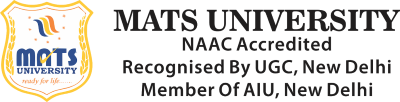 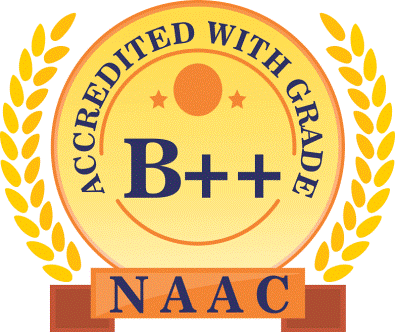 SyllabusProgram Code- 14Course Code- 02MSW (Master of Social Work)4 Semesters (2 Years Regular Prograame)CBCS PatternEffective from Session 2022-23DEPARTMENT OF SOCIAL WORK(MATS SCHOOL OF ARTS & HUMUNITIES)MATS UNIVERSITYRAIPUR (C. G.) 492002Phone: +91-771-4078994/9957752Web: www.matsuniversity.ac.in Email- drkrishnakt@matsuniversity.ac.in Specialization I (C.D.) = Community DevelopmentSpecialization II (MSW) = Medical Social WorkMSW I SemesterMSW – 101Nature and Development of Social WorkCourse Objectives: Familiarizing with basic concepts of Economics relevant to Social WorkKnowledge about concepts related to professional social work.Familiarize students with historical evolution of professional social work in India and global context.Knowledge about core values and philosophy of professional social work.Course ContentSocial Work: Definition, Scope, Principles, Nature, Goals and Process Historical Development: Development of Professional Social Work across the world- U.K., U.S.A., and IndiaSocial Reform and Professional Social Work: Contribution of Social Reformers in 19th and 20th Century in the development of Professional Social Work in India. Social Work as a Profession in India: Values, Competencies and Code of Ethics for the Social Work Practioners. Social Work Practice in various settings: Family, Child and Youth welfare, Industry, Older Persons, Persons with Disabilities, Environment, Women and Welfare, Healthcare and Disaster Management.Related BooksAgnew, E. N. (2004). From charity to social work: Mary E. Richmond and the creation of an American profession (Vol. 13). Urbana and Chicago: University of Illinois Press.Pathak, S. H. (1981): Social Welfare: An Evolutionary and Development Perspective, New Delhi: MacMillan PublicationsPayne, M. (2015). Modern social work theory. New York, NY: Oxford University Press.Skidmore, R. A., & Thackeray, M. G. (1982). Introduction to social work. Englewood Cliffs, NJ: Prentice Hall.Trevithick P (2005). Social Work Skills: A Practice Handbook. Maidenhead: Open University PressK.K. Jacob (1994): Social Work Education in India.v#.k dqekj flag % lekt’kkL= dh ewyHkwr vo/kkj.kk;saih-Mh- feJ % O;fDr ,oa lekt,e-,y-nkslh ,oa ih-lh-tSu % Hkkjrh; lektÑiky flag lwnu % lektdk;Z fl)kUr ,oa O;ogkjfetkZ vkj- vgen % lektdk;Z % n’kZu ,oa iz.kkfy;kalqjsUnz flga ,o ih-Mh- feJ % lekt dk;Z bfrgkl] n’kZu ,oa iz.kkfy;kalqjsUnz flag ,oa vkj-ch-,l-oekZ % lekt dk;Z ds {ks=MSW I SemesterMSW – 102Human Behavior and PersonalityCourse Objectives: Learning about the major concepts and theoretical perspectives in psychology.Understanding the nature and development of human behavior in socio-culture concept.Enabling Students to understand the different theories.Imparting concepts related to social psychology.Course Content:Human Behavior: Concept, Meaning, definition, motivation, clinical, educational, industrial, experimental, developmental, Application of psychology for social workers.Human Behaviour : Normal and Abnormal Behaviour Determinants and Life span perspective of Human Development, Development Tasks and Hazards during Pre Natal Period, Infancy, Babyhood, Childhood, Puberty, Adolescence and Adulthood. Theories of Personality: Psycho Analytic Theory of Personality, Behavioral theories and Humanistic theories. Social Psychology: Social Perception, Attitude formation, Change and Measurement, Communication and Theories of Collective Behavior. Adjustment and maladjustment: Concept and factors of adjustment, Stress: concept, types of stress- frustration, conflict and pressure. Coping mechanism: task oriented and defence oriented mechanisms. Indigenous approaches: Yoga and meditation.Related BooksR.A Baron and D. Byrne (1998): Social Psychology.C.S. Hall and others (1998): Theories ofPersonality. Hurlock E.R. (1979): Introduction to Psychology. Loid Dodge Farnald (2007): Psychology: Six Persfecticies.David G.Myers (2006) : Psychology.Rajendra K. Sharma and Rachana Sharma: (2007): Social Psychology.Lena, Rolinson (1995): Psychology for Social Workers.Jeffrey S. Navid (2007): Psychology: Concept and Applications.Lkatho egktu % lkekftd euksfoKku,u-,e- yokfu;k% lkekftd euksfoKkuoekZ] Hkkouk( fxfj] lanhi 2017] ekuo fodkl % O;ogkj ,oa O;fDrRo] Hkkjrh izdk’ku] okjk.klhAflag] o`Unk% 2017] ekr`dyk ,oa f’k’kq dY;k.k] vkBokW laLdj.kA flag]v:.k dqekj] mPprj euksfoKku % 2003 eksrhyky cukjlh nkl prqosZnh ifCyds”ku] fnYyhA MSW I SemesterMSW – 103Social Work with IndividualsCourse Objectives:Introduction of historical background, nature, principles and components of Social Case Work.Understanding of process involved in the application of these methods in diverse settings.Development of skills and attitudes to work with individuals.Enhancement of competencies to critically analyze the problems related to IndividualsCourse Content:Social Case Work: Definition, Characteristics, Functions, Objective, Historical development of social case work as a method of social work. Basic Concepts of Social Case Work: Social Roles, Social Functioning, Need Assessment, Adaptation, Social environment, Person-in-Environment Fit, Principles and Components. Approaches to Social Case Work Practice: Diagnostic and Functional Approach, Problem Solving, Task Centered and Radical Approach. Process and Techniques of Social Case Work: Phases of Case Work Intervention, Techniques of Case Work Intervention, Principles of Interviewing and Case Work Recording. Practice Sites of Social Case Work: Client Groups and various settings Children, Correctional, Health, Women, Persons with Disabilities, Older Persons, Oppressed Groups, Religious Minorities and other socially and Economically Disadvantaged Person. Related BooksRichmond, Mary (1970) Social Diagnosis, New York : Free PressR.K. Upadhyay (2003): Social Case Work: Therapeutic Approach.H.Y. Siddique (2008): Group Work: Theories and Practices.P. Misra (2009): Social Group Work: Principles and Practice.Rameshwari Devi, Ravi Prakash (2004) Social Work Methods, Practics and Perspectives (Models of Casework Practice), Vol. II, Ch.3, Jaipur : Mangal Deep Publication.Hamilton, Gordon (2013) The Theory and Practice of Social Case Work, Rawat Publication, New DelhiIkh-Mh-feJk % oS;fDrd lsok dk;Z.MSW I SemesterMSW – 104Social Work with GroupsCourse Objective:Develop skills of group formation, and understand concept of social group work.Understanding group process, effective use of programme media and programme planning.Acquire knowledge and understanding about group dynamics, different models of growth, enhancing problem solving skills.Develop appreciation and skills of working with groups as an effective method of social work intervention.Course Content -Social Group Work: Meaning, Definition, Characteristics, Functions and Group Structure. History and Development of Social Group Work.Classification of Groups and making of Social Groups- Issues of Identity, Diversity and Marginalization, Principal of Social group work. Social Group Work Process and Group Dynamics : Principles, Determinants, Indicators and Outcomes, Decision making and Problem Solving Process, Theories of Leadership, Roles and Responsibilities of Group Leaders. Group Development: Stages of Group Work, Techniques and Skills in Group Work, Group Climate, Communication in Groups, Use of Programme Media and Group Work Recording, Monitoring and Evaluation. Practice Sites of Social Group Work: Client Groups and various settings- Children, Correctional, Health, Women, Persons with Disabilities, Older Persons, Oppressed Groups, Religious Minorities.Related BooksTreeken, Harleigh, B. 1990: Social group work-Principles and practice.Balgopal, P.R.and Vassil, T.V. (1983) Groups in Social Work: An Ecological Perspective. New York: Macmillan.Brown, Allan (1994). Group Work. Hamphshire: Ashgate.Charles D. Gravin, Lorraine M. Gutierrez, Maeda J Galinsky (2004) Handbook of Social Work with Groups, Rawat Publications.David Cappuzzi, Douglas R. Gross (2010) Introduction to Group Work, Fourth Edition: Mark D. Stauffer, Rawat Publications.H.Y.Siddiqui(2008) Group Work: Theories and Practices: Rawat, Publicationscuekyk ’kkL=h % lkekftd lkewfgd dk;ZMSW I SemesterMSW – 105Field Work Practicum I: In first semesters a generalist model is followed which emphasizes the core or common denominator of values, knowledge and intervention skills that underpins all social work practice. Objectives: To develop a holistic view of social work with special emphasis on agency‟s role in human services To understand the agency as an organization; its structure, functions, activities and sources of funding. To understand and make a commitment to basic humanistic values and principles of social work practice in a secular democratic society. To develop an understanding of the application of the methods of social work practice in the field. To develop practice skills appropriate to each phase of the problem solving process and apply them in direct service. To develop an understanding of the problem and opportunities in working with diverse population. To develop the self-awareness necessary to asses one’s own values, attitudes, feelings, strengths, limitations and interests and performance. To develop the readiness to seek and accept help from Field Work Supervisors and others, and from professional and scientific literature for self-improvement. Components: Orientation Programme Concurrent field work Orientation Programme: In the beginning of the course students come from a variety of educational streams of disciplines, therefore the first week after the admission is devoted to orientation. The Orientation Programme is aimed at providing appropriate direction to professional learning of social work. Special lectures of senior faculty members, lectures of persons from various governmental and non-governmental agencies and institutional visits are organized to prepare students for social work study and practice. Institutional visits provide students an exposure and orientation to ongoing services by different organizations and individuals in response to societal needs. Students also get acquainted with the structure, functioning and staffing pattern and activities of the organizations. Concurrent Field Work: The broad aim of concurrent field work is to provide opportunities for students to apply the knowledge learnt in the classroom situations and to plan, implement and evaluate these experiences while working with individuals, groups and communities with keepingin mind the agency‟s philosophy, policy and goals and use of guided supervision. During the concurrent field work, students are expected to understandthe situation of the individual client and social systems in order to equip himself/herself for social case work intervention. Tasks: Establish contact and develop rapport with the agency personnel and/or community people. Regular reporting to all concerned persons, perform the assigned tasks and work with agency personnel, volunteers and/or community people. Continuous self-assessment of field work experiences. Case study preparation and presentation Learning Outcomes: Conceptual understanding of case work application and preparation of case studies, understanding of human behavior. Each student should get exposed to the practice of Social Case Work with the guidance of the supervisors and submit the record of each session.MSW I SemesterMSW – 106Rural Camp (One Week)Rural/Urban Camp: one week rural/Urban camp will be organized in collaboration with NGOs/VOs for the students of semester-1 to provide exposure to the students about the socio-economic, political and cultural situations and problems of rural/urban life. The rural camp will be organized under the guidance of the faculty members. Attendance in rural camp is compulsory.Objectives: To develop an understanding of the rural social structures and cultural processes of groups and communities experiencing problems. To build up the capacity to analyze relevant policies, plans and the quality of implementation in with regard to problems faced by the group in the community. To acquire skills to organize activities in the community to promote community participation in solving their problems. Through experience in group living, appreciate its value in terms of self-development, interpersonal relationships, sense of organization, management and mutual responsibility. To acquire skills in planning, organizing, implementing and evaluating the camp. Tasks: Learning to conduct PRA in the community for assessment of socio-economic and cultural conditions of the community. Assist the agency and/or the community in planning and implementing the community development strategies. Make use of advocacy for the betterment of the individuals and groups in the community. Mobilize resources, raise funds and develop network with other institutions/organizations working in the neighboring area. Learning Outcome: Developing the ability to fulfill the objectives and perform assigned task in order to imbibe core competencies required for an efficient specialized social work practitioner.MSW- II SemesterMSW – 201Human Rights & Social Justice Course Objectives: Understand Concept of Human Rights and TheoriesKnow about instruments of Human RightsKnow the Concept of Social JusticeFamiliarize with instruments of Social JusticesCourse Content -Social Justice: Concept, Definition, Historical Development, Dimensions, Manifestations and Social Justice as a Core value of Social Work Profession. Instrument of Social Justice: Constitutional Base and Indian Legal System, Legal and Public Advocacy, Role of Civil Society as a Pressure group, Statutory bodies. Legislations and Criminal Justice System: Juvenile Justice (Care and Protection of Children) Act, 2000, Immoral Traffic prevention Act 1986, Probation of Offenders Act, 1958, Beggary Prevention Act, Narcotic Drugs and Psychotropic Substance Act 1985, Prison Act, and Criminal Justice System. History of Human Rights: Meaning, Definition, Concept and Historical Context of Human Rights, Human Rights Declarations, Treaties and Conventions, Human Rights and Protection Systems, Human Rights in the Indian Context. Human Rights and Social Work : Code of Ethics of Social work and Protection of Human Rights, Human Rights perspective in Social Work Practice, Ethnic sensitive practice, Feminist Practice, Social Work with Diverse Groups. Related BooksSymonides, : Human Rights: Concept and Standards.Gupta, U.N.:The Human Rights: Convectors and Indian Law.RTI Act 2005Kapoor, S.K., Human Rights under International Law and Indian Law (Allahabad: Central Law Agency, 1999).Kothari, Smitu and Harsh Sethi, Rethinking Human Rights (1991)JhokLro] lq/kkjkuh % Hkkjr esa ekuo vf/kdkj dh vo/kkj.kkMSW II SemesterMSW – 202Counselling & Social Work PracticeCourse Objectives: development self-awareness as well as skills to handle clientsTo develop a basic understanding of theory and skills in counselling To learn the different approaches and to develop an eclectic approach to counselling To integrate counselling skills in Social work practice. Course Content -Counselling- meaning, definition, goals and objectives; counselling process; stages of counselling; counselling situations: developmental, preventive, facilitaiive, crisis; general factors and their influences on counselling processes; basic principles of counselling;Individual Counselling: client as a person (client system as a unit), voluntary and non voluntary, expectations, behaviour, communication- verbal and non-verbal; couple and family counselling: process, advantages;Counselling for groups: process, advantages and disadvantages; crisis counselling with bereavement effecting communities; Approaches to counselling: person centered, rational emotivp, transactional analysis, behavioural approaches, Gestalt, Existential approach, Egan's three stage models, Eclectic model.Techniques of counselling: initiating contact, intake, rapport, establishing structure, interaction, attending behaviour, observation, responding, rating and its interpretation; Counselling in social work practice; social worker a counsellorRelated BooksLawerence, Shulman (2006), The skills of helping- Individuals, Families, Groups, and Communties (5th Ed.), USA: Thompson Brooks/Cole. 2. Corey, G. (2000). Theory and Practice of Group Counselling (5th Edition). Australia: Brooks/Cole.6Humphrey, G. M., & Zimpfer, D. G. (2008). Counselling for Grief and Bereavement (Second ed.). London: Sage Publications Ltd.Kottler, J.A. & Shepard, D.S. (2008). Introduction to Counselling: Voices from theField. Australia: Thomson Brooks/Cole.8. Lewis, J.A., Dana, R.Q. & Blevins, G.A. (2015). Substance abuse counselling (5thEdition). Australia: Cengage Learning.9. Macdonald, A. J. (2011). Solution Focused Therapy: Theory, Research & Practice.London: Sage Publications Ltd.Seligman, L., & Reichenberg, L. W. (2011). Theories of Counselling and Psychotherapy: Systems, Strategies and Skills. New Delhi: PHI Learning Private Limited.Sriram, S. (Ed.). (2016). Counselling in India: Reflections on the Process. Springer.MSW II SemesterMSW – 203Social Work with CommunitiesCourse Objectives: Understand the concept and perspectives of community in social workpractice; Develop a critical understanding of power relation and power structure in community; Develop understanding of community organization as a method of social work; Develop key skills and capacities in student about Community level social work intervention.Articulate functions and roles of community organizer.Course Content-Community Organization – Concept, Definition, Scope and Historical Perspective in India, UK, and USA, The Role of Community-Based Organizations, Human Capital & Social Capital. Process of Community Organization: Steps in Community Organization, Methods, Principles, Skills, Assumptions, Record Maintaince, Involving NGOs in Community Organization. Type of Communities: Rural, Urban, Tribal and Virtual Communities and various Vulnerable Groups/ sections viz. Women, Child, Aged, Dalits etc; Caste and Class – Their Characteristics. Approaches to the study of Society: Functionalist, Conflict/Dialectical, Structuralism and Post Modernism. Approaches in Community Organization Practice – Models, Strategies, The role of Community Based Organizations, Leadership Development and Leaders, Building Partnerships and coalitions. Related Booksangrade KD: Working With Communities at Grass roots Level (Radha Publications-New Delhi 2001)Green Gray Paul and Anna Haines: Asset Building and Community Development (Sage Publications, NewDelhi-2001)Asha Ramagonda Patil: Community Organization and Development (PHI Learning Private Limited, New Dlhi 110001, India -2013)Surendra Singh (Chief Editor): Encyclopedia of Social work in India: New Royal Book Company, Lucknow, 2012)Yatindra Singh Sisodia (Editor): Functioning of Panchayti Raj System (Rawat Publishers, Jaipur -2005) oekZ] vk-ch-,l- ,oa vrqy izrki flag 2015 lkeqnkf;d laxBu vH;klMSW II SemesterMSW – 204Social Action & Social MovementsCourse Objectives: To appreciate the significance of social action as a method in social work for securing social justice for the disenfranchised and marginalised. To develop competencies in using social action and social movement concepts for understanding and responding to the critical social reality To gain an overview of social action and social movements organized worldwide. To develop skills in the use of various strategies and techniques relevant to social action and movements. Course Content-Social Action and Social Movements: Concept, History, Social Action as a Method of Social Work. Models of Social Action: Conscientisation model of Paulo Freire, Role of ideology, Saul Alinsky as a radical community organizer, Liberation Theology. Social Movements: Origin, Nature, Types of Movements, Theories of Movement and new Social Movements Social Movements, Social Action and Social Change: Movement Analysis: Ideology, Structure, Leadership, Process and Outcomes, Analysis of ideology and approach of (Gandhi, Martin Luther King Jr. and Frantz Fanon) Sociological Concepts: Social Structure, Social Institutions and Social Groups, Socialization, Social Control and Social Change. Related BooksSiddique, H.Y. (Ed.) (1984): Social Work and Social ActionMoorthy,M.V. : Social Action.Kothari, M, Development and Social Action, Rawat Publishing, Jaipur, 2005. Christopher A.J & Thomas William (2006), Community Organisation and Social Action. Mumbai: Himalaya Publication Chopra, G. (2015). Child rights in India: Challenges and social action. India: SpringerJournals- Seminar, Social Action, Economic and Political Weeklyvan Wormer, K. S. (2012). Confronting Oppression, Restoring Justice: From Policy Analysis to Social Action. CSWE Press Ferguson, I., & Woodward, R. (2009). Radical social work in practice: Making a difference. Polity PressMSW II SemesterMSW – 205Field Work Practicum II General Objectives: To understand the agency as a system –governance, philosophy, objectives, structures and management of services/ programmes To enable to acquire knowledge and practice skills related to social work methods at the individual, group and community level in different fields To develop documentation skills To develop skills in identifying and utilizing community resources, both at Government and private levels To develop the ability to work as a team To reinforce the belief in the inherent strength of the people to meet their needs and resolve their problems To enable to make conscious application of professional values, ethics and principles Components: Concurrent field work  Study tour Concurrent Field Work: The broad aim of concurrent field work is to provide opportunities for students to apply the knowledge learnt in the classroom situations and to plan, implement and evaluate these experiences while working with individuals, groups and communities. These will be in keeping with the placement agency‟s philosophy, policy and goals and use of guided supervision. During the concurrent field work, students are expected to fulfill certain requirements MSW II SemesterMSW – 206Study Tour: Duration: 8 to 10 Days The aim of study tour is to provide an exposure for the students to other Schools of Social Work and well-known organizations (common and specialization based) involved in the practice of social work in other states of India. The Place and the days shall be decided by the Head of the department in consultation with the field work directorate. The students are expected to observe the activities and pattern of functioning of those organizations in different socio-cultural settings. A detailed report of the study tour has to be submitted to the department immediately after the study tour. Learning Outcome: Developing the ability to fulfill the objectives and perform assigned task in order to imbibe core competencies required for an efficient social work practitioner. Note: The field work agency and/or community of the students will remain the same for first and second consecutive semesters of a year.Study Tour makes a report & Submit.MSW III SemesterMSW – 301Social Work AdministrationCourse Objectives: Understand administration as method of Social WorkAcquire knowledge about the basic principles and processes of administrationAcquire competence in the administration of social welfare and development services.Develop attitudes and skills for innovations and experimentation in social welfare administration.Course Content:Social Welfare Administration: Meaning, Definition, History, Principles, Nature and Type of Organizations. Types of Administration: Distinction between Social Welfare Administration, Public administration and Social Security administrations. Structure of Social Welfare Administration: Service Providers, Administrative structures (Government and Non - Government), Organization and Management of Institutional Welfare Services. Components of Administration: Planning, Coordination, Staff Recruitment, Training and Development, Recording and Documentation, Budgeting, Monitoring and Evaluation, Networking and Maintaining Public Relations. Strategies and Mechanisms of Administration: Role of Social Workers in Decision Making Process, Communication, Role Description and Functioning, Sustainability of Programmes. Related BooksSharma,G.B.: Social Administration in India.Verma, R.B.S. (2014): Introduction to Social Administration.Sachdeva,D.R. (1998): Social Welfare Administration in India.Skidmore (1983): Social Work AdministrationGoel, S.L. and Jain, R.K. (1988): Social Welfare Administration (Vol. I and II)Chaudhary, D.Paul (1992); Social Welfare AdministrationDubey, S.N. (1973): Administration of Social Welfare Programmes in India.Kohli, A.S. (2013): Administration of Social Welfare.Pathak,S. (2013): Social Work and Social Welfare.Patt,Rino (2004): Social Welfare Administration: Managing Social Programmes in a Development Context.MSW III SemesterMSW – 302Social Work ResearchCourse Objectives: To understand meaning, scope and importance of social work researchTo understand about the application of methods in the study of social phenomenonTo impart knowledge in the learners about methods, techniques and scientific process of social work researchTo acquire the skills for preparation of research proposals, data analysis and report WritingCourse Content:Concept of Research: Social Research: Meaning, Objectives and Scope, Scientific Method: Concept & Characteristics, Distinction between Social Research & Social Work Research, Types of Research: Quantitative, Qualitative, Action, Evaluation, Steps in Social Work ResearchConstructing Research Design & Data Collection: Research Design: Meaning & Types, Hypotheses: Meaning & Types, Sources of Data Collection: Primary & Secondary, Methods of Data Collection: Observation & Interview, Tools of Data Collection: Interview Schedule, Questionnaire, Attitudinal Scales (Bogardus, Likert & Sociometric Scale), Sampling: Meaning & TypesData Management: Tabulation & Data Analysis, Writing Research Report: Important Considerations, Presentation & Styles of Referencing, Citing & Paraphrasing, Writing Bibliography & use of Footnotes, Application of Computers in Social Work Research(MSWord, MS-Excel, MS-PowerPoint)Basic Statistics: Concept, Purpose and Scope of Statistics in Social Work Research, Measures of Central Tendency: Mean, Median, Mode, Measures of Dispersion: Range, Standard Deviation, Mean Deviation, Quartile Deviation, Correlation: Karl Pearson & Spearman’s Coefficient.Related BooksFrederick L. : Coolidge (2000): Statistics: Gentle Introduction.Richard M. Grinnel and others: (2005): SocialWorkResearch and Evaluation: Quantitative and Qualitative Approaches.Perry R. Hinton (2004): Statistics Explained: A Guide for SocialScience Students.D.K. Laldas (2000): Practice of Social Research.D.K. Laldas (2013): Approaches to Social Science Research Methods.Partha N. Mukharjee (2000): Methodology in Social Research: Dilemma and Perspectives.A.Rubin and K.Babbie (1993): Research Methods for Social Work lqjsUnz falag % lkekftd vuqlU/kku ¼okY;ew 1 ,oa 2½ jkeukFk “kekZ rFkk jktsUnz dqekj “kekZ % lkekftd losZ{k.k vuqlU/kku dh fof/k;ka ,oa izfof/k;kaAlatho egktu % lkekftd vuqlU/kku] loZs{k.k ,oa lkaf[;dhAjohUnz ukFk eq[kthZ % lkekftd ’kks/k ,oa lkaf[;dhAMSW III SemesterSW- 303Social Work & Tribal DevelopmentCourse Objectives: Understand the concepts to examine social phenomenon among tribes in India.Develop skills to analyze tribal society and change among them.Acquire knowledge about the contribution of Governmental and Non-governmental Organizations for tribal development.Understand the system for economic order & conflict among tribes. Understand the development, social analysis and its impact on tribes.Course Content:Definition of Tribe, Scheduled Tribe and Primitive tribe, Characteristics of Tribal Society - Economic, Social, Political and Cultural, Problems of Tribal Life, Distribution of tribal population in India, Classification of tribal regions.Development Programme : Government Programs since Independence and their Impact on Tribal Societies, Programs of NGO’s and their Impact on Tribal Societies. Tribal upliftment measures, Protective, Mobilization, Developmental.Tribal Problems : Land Alienation ; Indebtedness ;Shifting cultivation, Forest policy and Forest laws ; Poverty ; Employment, Education, Health, Alcoholism ; Communication : Migration.Constitutional Provisions: Indian Constitution: V&VI Schedule, Protective legislations, Development planning concept and strategies; Micro –Planning, Regional, Planning and Growth Centre Approach, New strategy for Tribal development; Tribal sub-plan.Tribal Movements: Agrarian Movements; Ethno-Political movements, Separatist Movements, Religious movements, Tribal Revolts in India.Related BooksArvind Kumar. Tribal Development and Planning Anmol, New Delhi. 2004B.K. Roy Burman. Tribes in Perspective Rawat, New Delhi. 1994ChaturbhujSahu. Tribes of North East India Sarup& Sons, New Delhi. 2002DeshBandhu and Garg, R.K.(eds) Social Forestry and Tribal Development Natraj, Dehradun 1999Jitendra Prasad. Tribal Movements in India Kilaso Books, New Delhi. 2005K.L. Sharma Reconceptualising Caste, Class and Tribe. Rawat, New Delhi. 2001.MS Gore The Concept of Social Movement Sage, NewDelhi 2001Ram Singh Meena Tribal Development Programmes: A Critical Appraisal. Ritu Publication, Jaipur, 2006SuvendraJenamani. Poverty and Underdevelopment in Tribal Areas: A Geographical Analysis. Concept, New Delhi. 2005Ahuja, A.K. Welfare & Tribal Development, Administration Rawat: New Delhi 2009MSW III SemesterMSW - 304 Fundamentals of Medical Social Work Course Objectives: Begin to understand and use basic medical terminology and hospital sociology.Gain knowledge of resources and services particularly in the rural area, to be utilized by consumers and medical social workersUnderstand ethical dilemmas related to health care.Course Content:Concept of Health and Disease: Dimensions, Determinants and Indicators of Health, Natural History of Disease, Concept of Control and Prevention, Dynamics of Disease transmission, common Communicable diseases and Non Communicable diseases. Hospital Sociology: Social structure and functions of Hospital, Functions of Physician, Staffs in the Hospital, Doctor-patient relationship, Patient’s rights and duties, Common problems in hospital and possible solutions, Community participation in hospital management. Health Care Delivery System in India: Levels of Health Care, Health Care Delivery System in India, Voluntary Health Agencies, National Health programs and policies, Public –Private Partnership, Social Work Practice in Health Care Setting: The Changing Face of Health Care Social Work, Functions of medical social worker, Standards, Values, and Ethics in Clinical Health.Considerations & Methods for Health Care Social Workers, Documentation & Record-Keeping in the Health Care SettingRelated BooksDhooper, S.S. 1997. Social Work in Health Care in the 21st Century. Thousand Oaks, CA: SageDziegielewski, S. F. 2004. The Changing Face of Health Care Social Work:Professional Practice in Managed Behavioral Health Care. New York: Springer.Hasan, K.A. 1967. The Cultural Frontiers of Health in Village India. Bombay: Manaktalas.Kishore, J. 2007. National Health Program: National Policies and Legislations Related to Health (revised edition). New Delhi: Century Publications. 2005. A Text Book of Health for Health Workers (revised edition). New Delhi: Century Publications.Lynch, V. (ed.) 2000. HIV/AIDS at Year 2000: A Sourcebook for Social Workers. Boston: Allyn & BaconPark, K. 2006. Park’s Text Book of Preventive and Social Medicine (18th ed.) Jabalpur: Banarasidas Bhanot Publishers.Rothman, J. & J.S. Sager 1998. Case Management: Integrating Individual and Community Practice (2nd ed.). Boston: Allyn & BaconMSW III SemesterMSW – 305Social Work and Disaster ManagementCourse Objectives: Develop understanding of disaster & disaster management.Acquire a critical perspective of the policy framework, institutional structures & programme for disaster management in India.Understand the process & techniques of empowering communities in disaster preparedness & mitigation.Learn the nature & scope of psychosocial care in disaster management.Course Content:Disaster related concept and Definitions: Hazard, Risk, Vulnerability and Disaster, different forms of natural & manmade disasters. Impact of Disaster and Disaster Management Initiatives, Pre and Post Disaster Interventions. Types of Disasters– Natural Disasters: Famine, Drought, Flood, Cyclone, Tsunami, Earthquake, Man-made Disasters: Riots, Blasts, Industrial, Militancy.Disaster Management: Profile, Forms and Reduction of Vulnerability, Disaster Mitigation: Concept and Principles, Disaster Management: Concept and Principles, Pre-disaster- Prevention and Preparedness.Impact of Disaster: Physical, Economic, Social, Psycho-socio Aspects, Environmental Impacts, During Disaster- Rescue and Relief, Post-disaster- Rehabilitation and Reconstruction, Victims of Disaster- Children, Elderly, and WomenDisaster Process and Intervention : Displacement- Causes, Effects and Impact, Major Issues and Dynamics in the Administration of Rescue, Relief, Reconstruction and Rehabilitation, Components of Rescue, Relief, Reconstruction; Rehabilitation, Disaster Policy in India; Disaster Management Authority- NDMA, SDMA, DDMA; Disaster Management Act, 2005Related BooksAnil Sinha (2001), Disaster Management-Lessons Drawn and Strategies for Future. New Delhi, Jain Publications.Gupta, M.C, L.C. Gupta, B. K. Tamini and Vinod K. Sharma (2000), Manual on Natural Disaster Management in India, New Delhi, National Institute of Disaster Management.Narayan, Sachindra (ed.) (2000), Anthropology of Disaster Management, New Delhi, Gyan Publishing House.Nidhi G Dhawan (2014), Disaster Management and Preparedness, New Delhi, Jain  Publications.Parasuraman, S. and Unnikrishnan, P.V. (2000), India Disasters Report: Towards Policy Initiative, New Delhi, Oxford University Press.Satendra, K.J. Anandha Kumar and V.K. Naik ( 2013), India’s Disaster Report, New Delhi, National Institute of Disaster Management.Singh, R.B. (ed.) (2000), Disaster Management, New Delhi, Rawat Publications.Tata Institute of Social Sciences (2002). Special Volume on Disaster Management, Indian Journal of Social Work, Vol.63, Issue 2, April.MSW III SemesterMSW – 306 Dissertation Related Specialization TopicMedical Social Work and Psychiatric Social Work:Theories of Aging and Vulnerability:Persons with Disabilities:Gender and DevelopmentLabour Welfare & Human Resource Management (HRM):Personnel Management and Industrial RelationsMSW III SemesterMSW – 307Semester III Field Work Practicum III Components: Concurrent Field Work (based on Specializations) Concurrent Field Work: The broad aim of concurrent field work in the 3rd semesters to provide opportunities for students to apply the knowledge learnt in the classroom situations and to plan, implement and evaluate these experiences while working with individuals, groups and communities. These will be in keeping with the placement agency’s philosophy, policy and goals and use of guided supervision. During the concurrent field work, students are expected to fulfill requirements according to specialized skills acquired through class room learning of their specializations i.e. Medical and Psychiatric Social work, Community Development.Objectives of specialized concurrent field work are based on specializations respectively. Students are expected to learn the application of social work methods, principles, approaches, skills, tools and techniques with respect to their specializations. MSW IV SemesterMSW – 401Social Policy, Planning and DevelopmentCourse Objectives: To orient the students regarding different dimensions of social policy and social Planning. To develop a critical understanding among the learners about the various relevant Issues in the realm of social policy, planning. To develop amongst the learners an understanding of the scope and modes of social work intervention in policy formulation and the planning process at different levels. Course Content:Social Policy: Concept, Goals, Scope, Context and Models of Social Policy and applicability in Indian context. Historical Development: Evolution and Historical perspective of various Policies, Implementation of Social Policies especially for Marginalized and Vulnerable sections of the society. Process of Policy Formulation: Determinants and Steps, Approaches to Social Policy formulation, Impact of changing Political Scenario in a country. Social Planning; Concept, Objectives, Scope, Models, Interrelationship between Social and Economic Planning, Social Planning in India. Five Year Plans: Changes in Social Planning with Five Years Plans in India, Social Planning and Social Change , Factors leading to development of planning in India. Roles and functions of Niti Aayog. Social Development: Positive and Negative Dimensions of Social Development; Concept, Models and Theories, Historical and Social Context of Development in India, Sustainable Development: Concept, Strategies, Critical issues, Salient Features of Social Development. Approaches to Social Development; Similarities and Differences. Strategic Development Goals, Human Development Index and Indicators for Policies and Programmes. Related BooksHudson, J & Lowe, S. (2007): Understand the Policy Process,Rawat Publications, NewDelhi Drake, R.F. (2001) The Principles of Social Policy, Palgrave, New York Ahmad Shamshad and Nafees Ansari (2005): Planning commission : Fifty Five Years of Planned Development and Social Sector, Indian Journal of Public Administration, Vol LL 03, July-Sept 2005 Jecob K. K (1989): Social Policy in India, ASSWI, Himanshu Publications, Udaipur. Kabra Kamal Nayan (2004) :Development Planning In India: Exploring an Alternative Approach Indian Institute of Public Administration, New Delhi Mathur, K. (1996): Development Policy and Administration,Sage Publications ,New Delhi Bakshi, P.M. (1999): The Constitution of India, Universal law Publishing Co. Pvt. Ltd,Delhi Smith, G. (1980): Social Need: Policy, Practice and Research, Routledge,London Dubois, B. & Miley, K.K. (2002): Social Work: An Empowering Profession,Allyn and Bacon, London flag lqjsUnz] feJ ih-Mh-] flag ,-,u- ¼2006½% Hkkjr esa lkekftd uhfr] fu;kstu ,oa fodkl] nsok ifCyds’kUl] y[kuÅA lpnso] Mh-vkj- ¼2006½ % Hkkjr esa lekt dY;k.k iz’kklu] fdrkc egy izdk’kd] bykgkcknAMSW IV SemesterMSW – 402Social Work with Family, Youth & AgedCourse Objectives: Develop an understanding of Family, youth and aged.Sanitization about issues related to youth and aged.Develop concern and Interest in working with Family, youth and aged.Enhancement of skills for identification of needs and intervention for welfare and development of youth and aged.To understand and acquire the skills for working with families. Course Content:Social Work with Families: Functions, Developmental Stages and Family patterns, Family Dynamics and Theoretical Models of Family Functioning and Social Work Interventions. Child Development: Concept, Philosophy and Historical context. Policies & Programmes for Children: Constitutional Provisions, National Policy on Children, International perspective and UN convention an rights of children, development Programmes for youth in India: National Youth Policy, Services and Programmes for youth development and empowerment in India, N.C.C, N.S.S., Nehru Yuva Kendra, Employment, Guidance and Counseling services for youth etc. Welfare of the aged: Definition of old age, changing status of the aged in Indian society; problems of the aged in relation to family, social relations, employment, retirement, monetary, health and use of free time. Diseases associated with old age; policy issues related to the aged.Programmes and Legislative Measures related to Female Feticide, Adoption, Foster Care, Guardianship and Child Marriage and Social Work Interventions. Related BooksJ. Jiffs Anthony (1979): Young People and Youth ServicesR.R. Baten: Human Factors in Youth Work.R.R. Greene (2000): Social Work with Aged and Their Families.Hary R. Moody (2006): Aging: Concept and Controversies.Robin and others (1985): The Development of Welfare Services for Elderly People.Andrew Well (2006): Healthy Aging: Ali belong Guide to your wellbeing.Dubey, Leela & Palkiwala, J. (Eds.),(1990). Structure and Strategies: Women, Work and Family, Sage Publication, New Delhi.MSW IV SemesterMSW 403Rural & Urban Community DevelopmentCourse Objectives: To enable the students to gain an understanding of concepts related to rural and urban development. To help students understand the government programs and policy To provide an overview of community development strategies in the rural and urban contexts Course Content:Rural Community: Meaning, Characteristics. Rural Problems and their implications: Poverty, Illiteracy, Unemployment, problems related to Agriculture, Community Health and Infrastructure.Panchayath Raj : Functions of Panchayati Raj System - Salient Features of 73rd amendment and its role in rural development.Urban Community Development: Concept; Objectives; Historical Background; Approaches; Principles, Process and Methods of Urban Community Development. Urban Administration: Urban Development Policies and Programmes in India; 74th Constitutional Amendment; powers and functions in 12th schedule. Social Work Practice and relevant Social Work Methods for Rural & Urban Development.Related BooksBhatia B.S, (2003). Rural Development Management, New Delhi: Deep & Deep Publication Jain S.C. (1998). Rural Development Institute and Strategies, New Delhi: Rawat Publications Kumar Ashok.(1991). Planning and Development in Rural India, New Delhi: Anmol Publications Bhattacharya, B. (2006). Urban Development in India: Since Pre-Historic Time. New Delhi, India: Concept Publishing Company.Gangrade, K.D. (2001). Working With Communities at Grass Roots Level. New Delhi, India: Radha Publications.Nagpaul, H. (1996). Social work in urban India. Jaipur, India: Rawat Publications.Patil, A.R. (2013). Community Organization and Development. New Delhi, India: PHI Learning Private Limited.Green, G.P & Haines, A. (2001). Asset Building and Community Development. New Delhi, India: Sage Publications.Ramachandran, R. (1991). Urbanization and Urban System in India. New Delhi, India: Oxford University Press.Sandhu, R.S. (2003). Urbanization in India: Sociological Contributions. New Delhi, India: Sage Publications.Singh, K. (2009). Rural Development: Principles, Policies and Management. New Delhi, India: Sage Publications.Sandhu, R.S.(ed.) 2003 Urbanisation in India: Sociological Contribution. New Delhi: Sage Publications. Sharma, K. 2001 Rediscovering Dharavi. New Delhi: Penguin MSW IV SemesterMSW – 404Medical and Psychiatric Social WorkCourse Objectives: Improving the students’ skill and knowledge in the practice of social work in the psychiatric setting.Developing a strategy to inculcate professionalism among the students of social work.Trace the historical development of medical social work in India and abroad.COURSE CONTENT:Psychiatric Social Work: Meaning and importance; historical development of psychiatric social work. Functions and roles of psychiatric social worker; problems and prospects of psychiatric social work in India.Mental Health: Concepts normality, abnormality, mental health and mental/psychiatric disorders, Aetiology of psychiatric disorders: biological, psychosocial, cultural. Predisposing, precipitating, protective and perpetuating factors. Determinants of mental health. Assessment in Psychiatry: Psychiatric Interviewing Techniques of Psychiatric Interviewing and Social Diagnosis. Symptomatology: Appearance and behaviour, Thinking, Speech, Perception, Mood and Affect, Cognition, Judgment and Insight; Current classification in psychiatry: Application of Social work methods and principles in psychiatric setting Mental Hospitals, Child Guidance Clinic, Family Psychiatry and Family Counselling Centres, De- Addiction Centres, Geriatric Centres, Epilepsy Clinics, School Mental Health Programme.Concept, Evolution, Roles, Functions / Responsibilities of Medical Social Workers and Psychiatric Social Workers. Related BooksDoyal, Lesley and I. Pennell. (1989). The Political Economy of Health, London: Pluto. Monica Das Gupta et al (eds.). (1996). Health, Poverty and Development in India, Delhi: Oxford University Press. Park, J.E. (2006). Textbook of Social and Preventive Medicine, 17th edition. Jabalpur: Banarsidas Bhanot. World Health Report. (2001). World Health Organization, Geneva.Verma, R. (1991). Psychiatric Social Work in India. New Delhi: Sage WHO. (2010). Community Based Rehabilitation : CBR guidelines. Geneva: WHO PressCulley, S., Bond, T. (2004). Integrative Counselling Skills in Action, Sage Counselling In Action Series, New Delhi: Sage Publications. Egan, E. (2002). The Skilled Helper. 7th edition. Brooks/Cole Fleischmann, D.R. and Schoifield (2010). Perception of user involvement: a user led study. International Journal of Social Psychiatry, (56) (4), 389-400MSW IV SemesterMSW 405N.G.O. Management & Corporate Social ResponsibilityCourse Objectives: To Introduced students about the Non – Government Organization and its structure To understand the Management of Projects individually and organizationally Students should be inform about the working areas of Non – Government organizationsCourse Content:Non- Government Organization—An Introduction Concept of NGO Historical views of NGO Functions and types of NGO NGO and laws Registration Procedure and Laws Income tax Act Income tax Exemption for NGO.Working Area of NGO and societal development Education & Human Rights Health Women and child welfare.Corporate Social Responsibility: Concept & Definition Scope & Challenges CSR Global Views.Corporate Social Responsibilities Practices Role of Government and NGO in CSR. Triple Bottom Line Approach of CSR: Economic, Social, Environmental Stake holders and Social Preferences: Customer, Employees, Communities, InvestorsRelated BooksEade, D. (2005): Development, NGOs and Civil Society Rawat Publications.Sooryamoorthy, R. & Gangarade, K.D. (1989): NGOs in India Rawat PublicationsClark, John, 1991 Voluntary Organisations: Their Contribution to Development. London, Earth Scan. Dorothea, Hilhorbt, 2003 The real World of NGOs: Discourses, Diversity and Development. Zed Books Ltd. Drucker, Peter, 1993 Managing the NGO: Principles and Practices, New Delhi: Macmillan Publication. Ginberg, Leon, H., 2001 Social Work Evaluation: Principles and Methods. Singapore: Allyn and Bacon. Julie Fisher, 2003 Governments, NGOs and the Political Development of the Third World, Jaipur: Rawat Publications. Kandasamy, M., 1998 Governance and Financial Management in Non–Profit Organizations. New Delhi: Caritas India. Kumar, A., 2003 Social Change through NGOs. New Delhi: Anmol Publishers. Lawant, B. T., 1999 NGOs in Development. Jaipur: Rawat Publications. Corporate Social Responsibility, Concept & Cases: The Indian Experience. C.V.Baxi Ajit Prasad Excel Books Strategic Corporate Social Responsibility, stake holder’s a global Environment. William B. Werther, Jr. David Chandler. Sage Publication - 2009 Corporate Social Capital Liability. P.K.Modi Arise Publishers & Distributors. First editions - 2009Abraham, A. (2011). Formation and management of NGOs: Non-governmental organizations. Universal Law Publishing.MSW IV SemesterMSW – 406Field Work Practicum IVConcurrent Field Work (based on specializations) The broad aim of concurrent field work in the 4th semester is to provide opportunities for students to apply the knowledge learnt in the classroom situations and to plan, implement and evaluate these experiences while working with individuals, groups and communities. These will be in keeping with the placement agency’s philosophy, policy and goals and use of guided supervision. During the concurrent field work, students are expected to fulfill requirements according to specialized skills acquired through class room learning of their specializations i.e. Medical and Psychiatric Social work and Community Development. Objectives of specialized concurrent field work are based on specializations respectively. Students are expected to learn the application of social work methods, principles, approaches, skills, tools and techniques with respect to their specializations. Learning Outcome: Developing the ability to fulfill the objectives and perform assigned task in order to imbibe core competencies required for an efficient specialized social work practitioner. Note: The field work agency and/or community of the students will remain the same for third and fourth consecutive semesters of a year. MSW IV SemesterMSW – 407Course - Block Field Work: Block Placement / Internship: (Before IV Semester Examination): one Month’s / 4 Weeks. After satisfactory completion of concurrent field work during the two academic years and after the Final University Examination, every student of the MSW (Second year) is placed for Block Field Work for a period of 4 WEEKS for a full- time work in an approved agency or project located in Raipur or of the Raipur district. The Department approves agencies/projects from amongst a large number of them, keeping in mind the availability of learning opportunities for the students. The purpose of Block Field work is to broaden the student’s perspectives of development and welfare concerns, offer pre-employment work experiences and enable him/her to assume professional responsibilities after graduation. A student is not eligible for the degree unless he/she has completed Block Field Work to the satisfaction of the Department. At the conclusion of Block Field Practicum, the agency supervisor sends a report about the performance of the student to the department. The student on his /her part also submits a comprehensive report of the Block Field practicum. It carries six credits. Objectives: Develop enhanced practice skill and integrate learning Develop greater understanding of reality situations through involvement in day to day work Develop appreciation of other’s efforts and develop sensitivity to gaps in the programme Enhance awareness of self in the role of a Professional Social Worker  Blok Placement Field Work 28 Working Days Internship with MNC/ NGO/ Development Project…………..MSW I SEMSSTERMSW I SEMSSTERMSW I SEMSSTERMSW I SEMSSTERMSW I SEMSSTERMSW I SEMSSTERMSW I SEMSSTERSubject
 CodeSubjectElectiveInternal 
MarksSem Exam MarksTotal
Marks Credits MSW- 101Nature and Development of Social WorkCore Course30701004MSW- 102Human Behavior and PersonalityCore Course30701004MSW- 103Social Work With IndividualsCore Course30701004MSW- 104Social Work with GroupsCore Course30701004MSW- 105FIELD PRACTICUM- ICore Field Work30701004MSW- 106Village CampCore Assignment …. …..1004TotalTotal60024MSW II SEMSSTERMSW II SEMSSTERMSW II SEMSSTERMSW II SEMSSTERMSW II SEMSSTERMSW II SEMSSTERMSW II SEMSSTERSubject
 CodeSubjectElectiveInternal 
MarksSem Exam MarksTotal
Marks Credits SW- 201Social Justice & Human Rights Core Course30701004SW- 202Counselling & Social Work Practice Core Course30701004SW- 203Social Work with CommunitiesCore Course30701004SW- 204Social Action & Social MovementsCore Course30701004SW- 205FIELD PRACTICUM-IICore Field Work30701004SW- 206Study TourCore Assignment …… ……..1004TotalTotal60024MSW III SEMSSTERMSW III SEMSSTERMSW III SEMSSTERMSW III SEMSSTERMSW III SEMSSTERMSW III SEMSSTERMSW III SEMSSTERSubject
 CodeSubjectElectiveInternal 
MarksSem Exam MarksTotal
Marks Credits MSW- 301Social Work AdministrationCore Course30701004SW- 302Social Work ResearchCore Course30701004MSW- 303Specialization I
(C.D.)
Social Work and Tribal  DevelopmentGeneric Elective I
(Any one)30701004MSW- 304Specialization II (MSW) Fundamentals of Medical Social WorkGeneric Elective I
(Any one)30701004MSW- 305Social Work and Disaster ManagementDS/ID Elective30701004MSW- 306Dissertation Related Specialization TopicDissertation....1506MSW- 307FIELD WORK PRACTICUM- IIICore Field Work/
Assignment....1004TotalTotal2665026MSW IV SEMSSTERMSW IV SEMSSTERMSW IV SEMSSTERMSW IV SEMSSTERMSW IV SEMSSTERMSW IV SEMSSTERMSW IV SEMSSTERSubject
 CodeSubjectElectiveInternal 
MarksSem Exam MarksTotal
Marks Credits MSW- 401Social Policy, Planning and DevelopmentCore Course30701004MSW- 402Social Work with Family Youth & AgedCore Course30701004MSW- 403Specialization I (C.D.)
Rural & Urban Community DevelopmentGeneric Elective I
(Any one)30701004MSW- 404Specialization II (MSW)
Medical and Psychiatric Social Work:Generic Elective I
(Any one)30701004MSW- 405N.G.O. Management & Corporate Social ResponsibilityDS/ID Elective30701004MSW- 406Blok Placement Field Work Internship 
(28 days)....1506MSW- 407FIELD PRACTICUM-IVCore Field Work/
Assignment....1004TotalTotal2665026Total Theory credit64Total Field Work credit36Total Course Credit100